ZÁVĚREČNÉ PŘEZKOUŠENÍ 2. ROČNÍKČeský jazyk - požadavkyVypracuj závěrečný test a vezmi ho s sebou. Při osobním setkání si napíšeš krátký diktát na probranou látku 2. ročníku (měkké a tvrdé souhlásky, párové souhlásky, velká písmena u vlastních jmen).Přečteš mi kousek z Tvé oblíbené knížky, kterou si vezmeš s sebou.Dones mi ukázat vypracované pracovní listy, které jsi vypracoval v minulých měsících.Odrecituješ mi svoji básničku o sobě si vymyslíš (asi 8 veršů).Matematika - požadavkyVypracuj závěrečný test a vezmi ho s sebou. Při osobním setkání mi řekneš několik příkladů z násobilky 2, 3, 4, 5 a 10. Také se tě zeptám na jednoduchou slovní úlohu (př. Maminka měla 100 Kč a koupila pečivo za 28 Kč. Kolik Kč jí zbylo?)Dones mi ukázat vypracované pracovní listy, které jsi vypracoval v minulých měsících.Život kolem nás – požadavkyPři osobním setkání mi odpovíš na jednoduché otázky: Jak se mají o sebe lidé starat v létě při pobytu na sluníčku? Jak se oblékáme v létě do lesa? Jaká jsou hlavní pravidla při pohybu chodce na silnici? Jak máme denně pečovat o své tělo? Jaká jsou nejdůležitější telef. čísla, která bych měl v případě nebezpečí znát? Jaké jsou nejznámější památky v okolí tvého bydliště?Nakresli plakátek rozdělený na části, kde jsou nakresleny situace, jak se máme a naopak nemáme chovat v lese (alespoň 6 částí – 3 x správné chování, 3 x špatné chování).Dones mi ukázat vypracované pracovní listy, které jsi vypracoval v minulých měsících.Český jazyk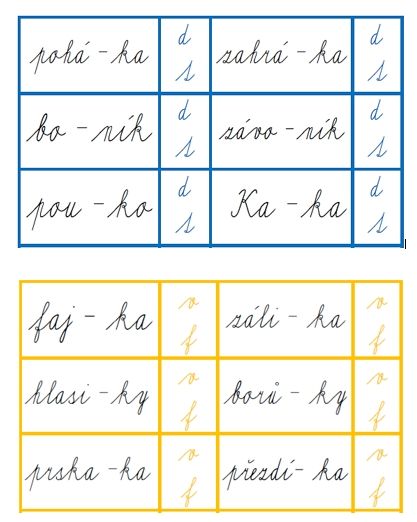 OPRAV CHYBY BAREVNĚ:U ohradi se páslo pjet kos. Ladislav s Jyrkou se dívali nadědu, který vyprávěl dlouhý příběch. Páv má zajimavý zpěf. Hnet teď sem přijť! Václaf zakopl odřevěný schot. Nedávno našel jakub v lese opuštěné srnče. Mněsíček na nebi krásně svítyl. Petřýk vyskočil na starou zeť a rozhlížel se do dálki. Hladový Vojtěh snědl celý chlép s máslem a šunkou.Doplň párové souhlásky: Hrá_ rybníka, osla_ si čaj, pozdra_ od tety, mísa kobli_, šlehaný tvaro_, děkuji za obě_, městský tr_, hne_ se vra_, ho_ mi míček, dřevěný prá_, le_ shořel, okolo vr_ a olší, sna_ se vrátí, sladký me_, nele_ na tu ze_, ře_ to dřevo rovně, mří_ u okna, odletěli na ji_, šli do lesa na lo_.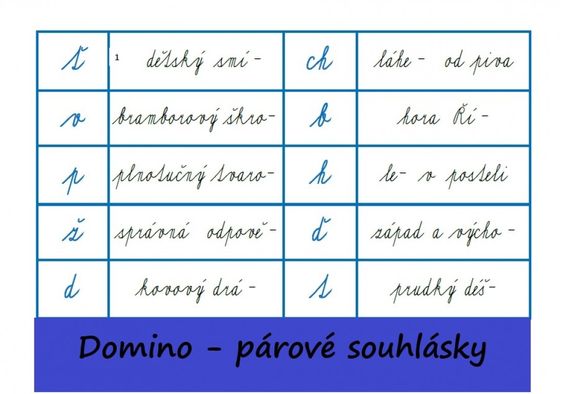 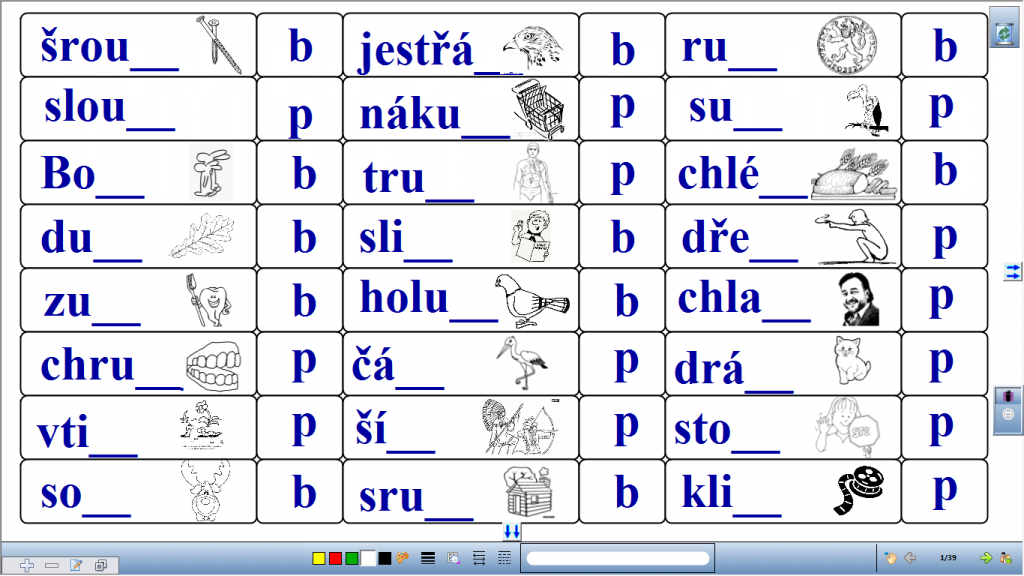 MatematikaVypočítej slovní úlohy a napiš slovní odpověď.6 dalamánků ………30 Kč           4 dalamánky ……… d (Kč)     Jenda ………………. 8 autíček                Kuba………………. 4 x více autíček                Kuba ……………… k (aut.)Děvčat ………………. 9          Chlapců………………. o 11 více           Dětí celkem ……………… d Zaokrouhli daná čísla na 1034 ≐ ……………    12 ≐ ……………….         75 ≐ ……………..       98 ≐……………           9 ≐ ………………81 ≐ …………….    23 ≐ ……………..         66 ≐ ……………           37 ≐ ……………    55 ≐ ……………….. Daná čísla na linku seřaď od nejmenšího po největší……………………………………………………………………………………………………………………………………………..Modře podtrhni na lince všechna lichá čísla a červeně podtrhni všechna sudá čísla.